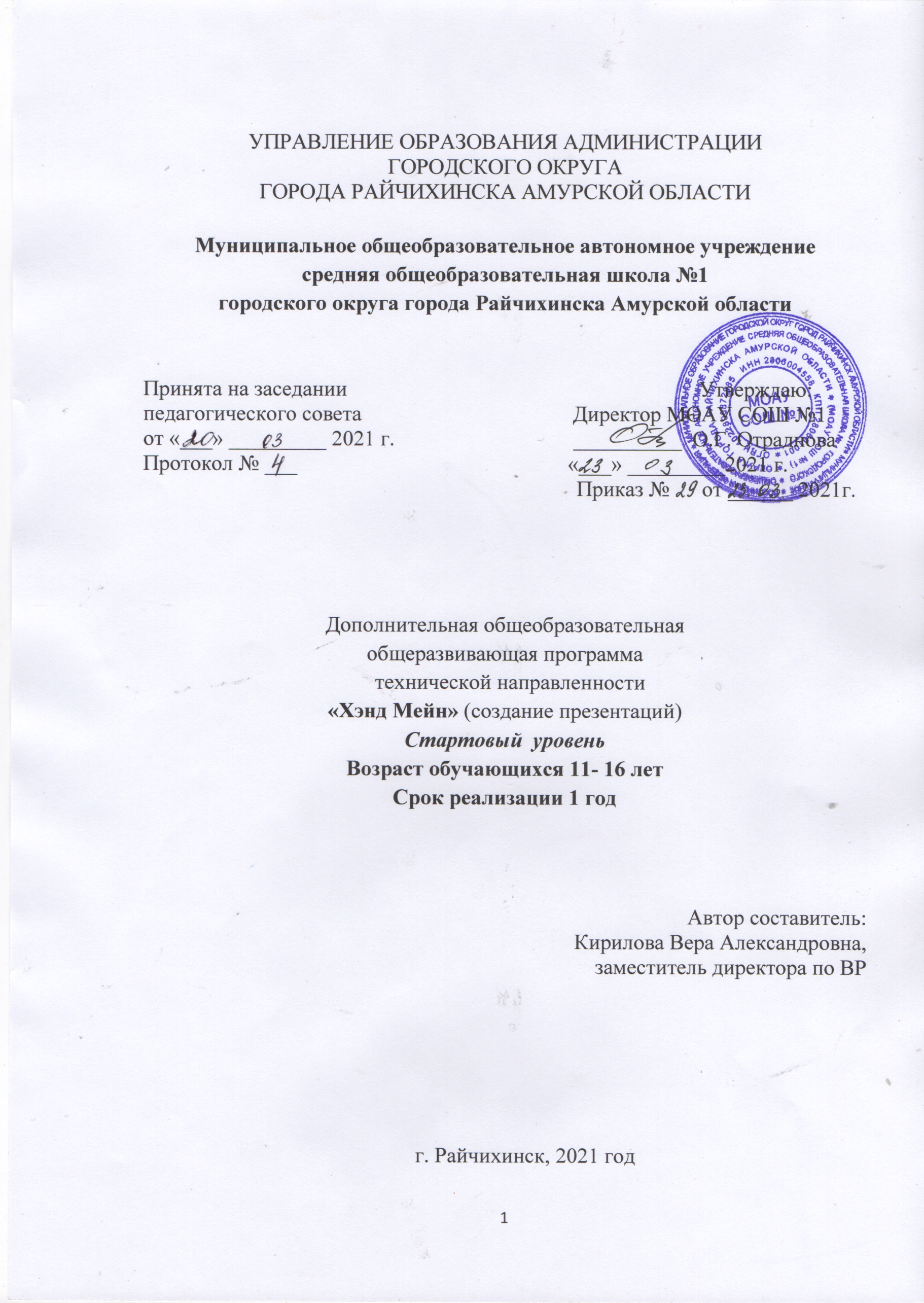 Содержание:Раздел 1. Комплекс основных характеристик программы1.1 Пояснительная запискаДополнительная общеобразовательная программа «ХэндМейн» имеет техническую направленность и стартовый уровень освоения.В настоящее время часто проводятся различные мероприятия, на которых необходимо представить информацию в более наглядной и удобной для восприятия форме. Существует множество различных средств для представления работы, однако наиболее наглядной является презентация с использованием компьютерных технологий.Программа разработана в соответствии:- Федерального закона РФ «Об образовании в Российской Федерации» от 29 декабря 2012 г. № 273-ФЗ.- Постановления Главного государственного санитарного врача Российской Федерации от 4 июля 2014 года № 41 «Об утверждении СанПиН 2.4.4.3172-14"Санитарно-эпидемиологические требования к устройству, содержанию и организации режима работы образовательных организаций дополнительного образования детей».- Приказа Министерства просвещения Российской Федерации от 09.11.2018 г. № 196 «Об утверждении Порядка организации и осуществления образовательной деятельности по дополнительным общеобразовательным программам» (с изменениями по приказу от 05.09.2019 г. №470).- Письма министерства образования и науки Российской Федерации от 18.11.2015 № 09-3242 «О направлении информации».- Федерального закона от 02.12.2019 № 403-ФЗ «О внесении изменений в Федеральный закон "Об образовании в Российской Федерации" и отдельные законодательные акты Российской Федерации».- Устава МОАУ СОШ №1АктуальностьАктуальность данной программы состоит в том, что развитие информационных технологий сегодня идет стремительными темпами. Мультимедийные свойства компьютера в домашних, учебных, игровых и других повседневных видах деятельности являются неотъемлемой частью современной информационной культуры. Данная программа предполагает глубокое изучение программы PowerPoint, создавая базу как для успешных занятий в школе (создание презентаций, как формы выполнения домашнего задания), общего развития логического и аналитического мышления, своеобразной «игры ума», художественных способностей, так и для дальнейшей профессиональной ориентации. Поэтому, программа дополнительного образования «ХэндМейн» не только позволяет приобрести необходимые навыки, дающие возможность использовать их в дальнейшем выборе своего профессионального пути, но развивает кругозор, интерес к явлениям окружающего мира, художественный вкус, творческое мышление, умение самостоятельно ставить и выполнять творческие задачи, добиваться поставленного результата.Педагогическая целесообразностьКомпьютерная презентация учит обучающихся структурировать знания, работать с большими объемами информации, не бояться говорить о своих мыслях, защищать свои проекты, но при этом она повышает интерес к учебным предметам, развивает эстетические чувства. Программа направлена на развитие знания  в области информационно- коммуникационных технологий, на развитие мышления и творческих способностей школьников. Отличительные особенности и новизна программыОбучение по данной программе позволит обучающимся получить специальные знания и умения по систематизации и структурированию информации, оформлению и демонстрации презентации средствами PowerPoint. Новизна данной программы заключается в том, что она наряду с базовыми понятиями и принципами создания презентаций включает в себя практическое освоение техники создания мультимедийных презентаций, где каждый обучающийся создает личностно значимую для него образовательную продукцию - сначала простейшие слайды, затем целостные презентации.Адресат программыОбучение по программе ведется в разновозрастных группах, которые комплектуются из обучающихся 11-16 лет. Этот возраст называют подростковым. Это наиболее сложный, критический период. Главная особенность подросткового периода - резкие, качественные изменения, затрагивающие все стороны развития личности: стремление к общению со сверстниками и появление в поведении признаков, свидетельствующих о желании утвердить свою самостоятельность, независимость, личную автономию. Несмотря на это, этот возраст - самый благоприятный для творческого развития. Он является наиболее интересным в процессе становления и развития личности. Именно в этот период молодой человек входит в противоречивую, часто плохо понимаемую жизнь взрослых, он как бы стоит на ее пороге, и именно от того, какие на данном этапе он приобретет навыки и умения, какими будут его социальные знания, зависят его дальнейшие шаги. Результатом участия в программе должно стать увеличение шансов каждого быть лидером в избранной им сфере деятельности и жизни.Объем программы, срок освоения - 1 год (36 недель) в объеме 72 часа.1 Полугодие – 16 недель - 32 часа2 Полугодие – 20 недель - 40 часовРежим занятий: 2 раза в неделю, по 1 академическому часу, продолжительность одного занятия - 45 минут.Количество обучающихся в группе - 25 человек.Состав группы - постоянныйФорма обучения - очная.Форма организации образовательного процесса: групповая и индивидуально-групповая.- Групповая. Ориентирует обучающихся на создание «творческих пар», которые выполняют более сложные упражнения, задания. Групповая форма позволяет ощутить помощь со стороны друг друга, учитывает возможности каждого, ориентирована на скорость и качество работы.- Индивидуальная. Предполагает самостоятельную работу обучающихся, оказание помощи и консультации каждому из них со стороны педагога. Это позволяет, не уменьшая активности ребенка, содействовать выработке стремления и навыков самостоятельного творчества, формирует и оттачивает личностные качества обучающегося: трудолюбие, усидчивость,   логическое мышление.Организация образовательного процесса традиционнаяВ основе программы лежат следующие дидактические принципы организации педагогического процесса:- Принцип доступности – при изложении материала учитываются возрастные особенности детей. Материал располагается от простого к сложному. При необходимости допускается повторение части материала через некоторое время.- Принцип систематичности и последовательности. Каждый обучающийся посещает 2 занятия в неделю в течение всего учебного года. Учебный материал изучается по принципу от простого к сложному.- Принцип сознательности и активности. Обучающиеся активно участвуют в процессе проведения занятий, осуществляется взаимосвязь между педагогом и обучающимся.1.2 Цель и задачи программыЦель: научить использовать средства программы PowerPoint для представления информации в различной форме. Задачи программы:	Личностные: воспитать трудолюбие, настойчивость, ответственное отношение к работе, внимание, умение доводить начатое дело до конца, культуру общения и поведения в социуме.Метапредметные: развить творческое, художественное, интеллектуальное мышление, умение ставить перед собой задачи и находить решение. Развивает гибкость и вариабельность мышления. Предметные: научить работать на компьютере в программах MS Word, PowerPoint, владение которыми будет необходимо ему в дальнейшей учебе. Научить создавать на компьютере рисунки, анимацию, презентации, работать с текстом.1.3 Содержание программыВ основу программы положен развивающий принцип формирования у обучающихся теоретических знаний и практических навыков.Учебный планСодержание учебного планаВводное занятие (1 час)Теория: Техника безопасности при работе за компьютеромБеседа, наблюдение.Тема 2. Знакомство с программой PowerPoint (4 часа)Теоретическая часть: Возможности и область использования приложения PowerPoint. Типовые объекты презентаций. Практическая часть: Запуск PowerPoint. Знакомство с окном программы. Общие сведения о ленте в PowerPoint. Опрос, входной контроль: Тест № 1Тема 3. Работа со слайдами (4 часа)Теоретическая часть: Понятие презентации. Виды презентаций. Основные этапы создания презентаций. Примеры презентаций.Практическая часть: Добавление, изменение порядка и удаление слайдов. Добавление номеров слайдов, номеров страниц заметок, даты и времени.Лабораторная работа №1 «Создание фона».Тема 4. Работа с текстом (8 часов)Теоретическая часть:Практическая часть: Работа с текстом. Добавление текста на слайд. Изменение типа и размера шрифта. Изменение цвета текста. Добавление маркеров или нумерации к тексту. Изменение внешнего вида, расположения и возможностей маркированных или нумерованных списков в презентации. Настройка параметров страницы. Изменение ориентации слайда. Лабораторная работа №2 «Создание текста в слайде. Вставка рисунков в слайд».Тема 5. Работа с таблицами и диаграммами (4 часа)Теоретическая часть: Создание, редактирование и форматирование таблиц и диаграмм на слайдах.Практическая часть: Добавление таблицы на слайд. Добавление и удаление строк и столбцов таблицы. Добавление диаграммы в презентацию.Лабораторная работа№3 «Вставка и настройка диаграмм».Тема 6. Работа с графическими объектами (11 часов)Теоретическая часть: Создание и модификация объектов с помощью панели инструментов Рисование.Практическая часть: Вставка графических элементов SmartArt. Добавление текста в графический элемент SmartArt. Преобразование текста слайда в графический элемент SmartArt. Работа с рисунками. Добавление рисунка. Изменение цвета и прозрачности или перекрашивание рисунка. Обрезка рисунка. Удаление фона рисунка. Применение художественного эффекта к рисунку. Добавление картинок из коллекции. Работа с фигурами. Добавление, изменение и удаление фигур. Изменение цвета, стиля и толщины линии. Изменение цвета фигуры, применение градиентной заливки. Добавление, изменение и удаление объектов WordArt. Добавление и удаление формулы. Творческая работа. Изменение тем. Применение тем и добавления цвета и стиля в презентации.Лабораторная работа №4«Вставка схем, таблиц и их настройка».Тема 7. Работа с анимацией (5 часов)Теоретическая часть: Создание сюжетной анимации.Практическая часть: Работа с анимацией. Анимация текста и объектов. Добавление переходов между слайдами. Изменение и удаление переходов между слайдами. Творческая работа.Опрос, Промежуточный контроль: Тест  № 2Тема 8. Работа со звуком (8 часов)Теоретическая часть:Практическая часть: Работа со звуками. Добавление аудиоклипов в презентацию и их воспроизведение. Монтаж аудиоклипа. Удаление аудиоклипа.Лабораторная работа №5«Настройка анимации текста, рисунков».Тема 9. Настройка PowerPoint (12 часов)Теоретическая часть:Практическая часть: Создание гиперссылки. Удаление гиперссылки из текста или объекта. Создание простой игры в PowerPoint. Настройка PowerPoint. Свертывание ленты. Перемещение панели быстрого доступа. Настройка панели быстрого доступа. Настройка ленты. Защита презентации с помощью паролей, разрешений и других ограничений.Лабораторная №6 «Создание управляющих кнопок».Тема 10. Создание проектов (15 часов)Теоретическая часть: Постановка задачи на конкретном примере. Выделение объектов. Создание слайдов согласно сценарию. Работа с сортировщиком слайдов. Подготовка презентации к показу и её защита – демонстрация.Практическая часть: Создание слайдов в программе PowerPoint с помощью конструктора слайдов. Отработка навыков работы с презентацией: вставка текста и картинок в слайд, эффекты анимации, переходы, изменение фона, настройка времени. Поиск информации для презентации в сети Интернет. Создание презентаций на темы: «Мой – класс», «Моя семья», «Моя страна», «Мой город», «Мои друзья», «Мое хобби», «Мир профессий».Лабораторная работа №7«Создание презентации состоящей из нескольких слайдов», опрос, итоговый контроль: Тест № 11.4 Планируемые результаты Личностные: у обучающихся будут воспитаны такие качества как: трудолюбие, настойчивость, ответственное отношение к работе, внимание, умение доводить начатое дело до конца, культуру общения и поведения в социуме.Метапредметные: будет развито творческое, художественное, интеллектуальное мышление, умение ставить перед собой задачи и находить решение. Развита гибкость и вариабельность мышления. Предметные: научатся работать на компьютере в программах MS Word, PowerPoint, владение которыми будет необходимо им в дальнейшей учебе. Научится создавать на компьютере рисунки, анимацию, презентации, работать с текстом.Требования к знаниям и умениям Обучающийся должен знать:- понятие презентации, её назначение и области использования;- основные компоненты презентации (содержание, дизайн, навигация);- этапы работы над презентацией;- способы создания презентации;- структуру окна программы PowerPoint;- назначение и основные функции инструментов программы PowerPoint;- способы демонстрации презентации;Обучающийся  должен уметь: - отбирать материал из общего содержания доклада или реферата, который требует наглядного представления;- выбирать соответствующую форму представления данного материала в презентации;- выбирать способ создания презентации, а также ее шаблон и дизайн;- оформлять слайды текстом, рисунками, диаграммами, схемами;- осуществлять переходы между слайдами;- настраивать анимацию;- демонстрировать презентацию различными способами.Раздел 2. Комплекс организационно-педагогических условий2.1 Календарный учебный графикРежим организации занятий по данной дополнительной общеобразовательной общеразвивающей программе определяется календарным учебном графиком и соответствует нормам, утвержденным «СанПин к устройству, содержанию и организации режима работы образовательных организаций дополнительного образования детей» № 41 от 04.07.2014 (СанПин 2.4.43172 -14, пункт 8.3, приложение №3). (ПРИЛОЖЕНИЕ 1.)2.2. Условия реализации программыМатериально-техническое обеспечение:- Просторный светлый кабинет, оснащенный по всем требованиям безопасности и охраны труда.- Столы;- Стулья;- Компьютеры выход в Интернет;- Сканер;- Интерактивная доска.Информационно-методические обеспечение:- Видеофрагменты и другие информационные объекты, отражающие темы программы; - Слайды соответствующего содержания; - Мультимедийные образовательные ресурсы, соответствующие содержанию обучения; - Дидактический материал; - Инструкционные; - Технологические карты;- Раздаточные материалы.Программное обеспечение:- Операционная система – Windows 11/ XP, Linux;- Интегрированное офисное приложение, включающее текстовый редактор, табличный процессор, программу для создания презентаций;- Язык программирования FreePascal.Кадровое обеспечениеРеализация программы обеспечивается педагогическими кадрами,имеющими среднее профессиональное образование или высшее образование,соответствующее направленности дополнительной общеобразовательнойпрограммы.2.3. Формы аттестации: Формы аттестации: опрос, беседа,  тест, наблюдение, лабораторная работа, творческая работа.Итоговая оценка результатов освоения дополнительной образовательной программы определяется по результатам итоговой аттестации обучающихся. Результаты итоговой аттестации характеризуют уровень достижения предметных и метапредметных результатов освоения образовательной программы, необходимых для продолжения образования. Контроль осуществляется в форме творческих проектов, самостоятельной разработки презентаций. 2.4. Оценочный материал (Приложение 2)В процессе обучения обучающихся по данной программе используются следующие виды контроля: Входной контроль проходит в виде собеседования или анкетирования, в ходе которого педагогом выявляются интересы и склонности подростков.Промежуточный контроль осуществляется в форме оценки выполненных работ. Таким образом, определяется качество усвоения обучающимся содержания образовательной программы и способность его применять свои знания в дальнейшем самостоятельно.Итоговый контроль проводится в форме выполнения и защиты итогового проекта.По итогам контроля выделяют три уровня овладения навыками компьютерного дизайна:Высокий показывает продуктивный творческий характер деятельности, самостоятельный поиск новых оригинальных решений поставленных творческих задач, посредством знаний и умений в области дизайна.Средний уровень указывает на продуктивный творческий характер деятельности.Данный уровень характеризуется достаточной ориентацией в дизайнерской среде.Низкий уровень представлен слабым продуктивным творческим характером, неглубокими знаниями дизайн - технологий.2.5. Методический материалДля достижения поставленной цели и получения ожидаемого результата используется комплекс разнообразных методов, приѐмов, форм, средств обучения с учетом возрастных и психологических особенностей учащихся. Теоретическую и практическую часть программы изучается параллельно, чтобы сразу же закреплять теоретические вопросы на практике. Обучающиеся изучают новый материал с целью создания запланированного продукта – графического и анимационного изображения. В ходе обучения осуществляется проверка изученных способов действий с помощью тестовых заданий, творческих работ. Такая деятельность ведет к закреплению знаний и служит регулярным индикатором успешности процесса обучения.Методы обучения - словесный, наглядный, практический, объяснительно-иллюстративный, частично-поисковый, проблемный, игровой, дискуссионный, проектный.Методы воспитания – убеждение, поощрение, стимулирование, мотивация.Формы организации образовательного процесса - групповая, индивидуально-групповая. Для развития навыков творческой работы обучающихся программой предусмотрены методы дифференциации и индивидуализации на различных этапах обучения, что позволяет педагогу полнее учитывать индивидуальные возможности и личностные особенности ребенка. Применяются следующие средства дифференциации: Педагогические технологии - Технология проблемного диалога. Обучающимся не только сообщаются готовые знания, но и организуется такая их деятельность, в процессе которой они сами делают «открытия», узнают что-то новое и используют полученные знания и умения для решения жизненных задач.- Технология коллективного взаимообучения («организованный диалог», «сочетательный диалог», «коллективный способ обучения (КСО), «работа обучающихся в парах сменного состава») позволяет плодотворно развивать у обучаемых самостоятельность и коммуникативные умения.- Игровая технология. Игровая форма в образовательном процессе создаётся при помощи игровых приёмов и ситуаций, выступающих как средство побуждения к деятельности. Способствует развитию творческих способностей, продуктивному сотрудничеству с другими обучающимися. Приучает к коллективным действиям, принятию решений, учит руководить и подчиняться, стимулирует практические навыки, развивает воображение.- Элементы здоровьесберегающих технологий являются необходимым условием снижения утомляемости и перегрузки учащихся.- Информационно-коммуникационные технологии активизируют творческий потенциал обучающихся; способствует развитию речи, повышению качества знаний; формированию, умения пользоваться информацией, выбирать из нее необходимое для принятия решения, работать со всеми видами информации и т.д.Формы организации учебного занятияБеседа, лекция, практические занятия, выполнение самостоятельной работы, лабораторное занятие, презентация, защита проектов.Алгоритм учебного занятия- Оргмомент;- Мотивация;- Актуализация знаний и способов действий;- Конструирование образца применения знаний в стандартной и измененной ситуациях;- Самостоятельное применение знаний;- Контроль и самоконтроль;- Коррекция;- Рефлексия.Алгоритм образовательной программы по учебно-тематическому плану осуществляется поэтапно:- На первом этапе происходит закрепление инструментария графической программы, обработка растровых и анимационных изображений; - На втором этапе уделяется особое внимание публицистической деятельности компьютерного дизайнера; - На третьем итоговом этапе учащимся предлагается выбрать вариант образовательного продукта (графическое, анимационное изображение).3. Список литературыЛитература для педагогаКомпьютерная графика и web-дизайн: Учебное пособие / Т.И. Немцова, Т.В. Казанкова, А.В. Шнякин. – М. : ИД ФОРУМ: НИЦ ИНФРА-М, 2014. – 400 с.: 60x90 1/16.– (Профессиональное образование, переплет); ISBN 978-5-8199-0593-7, 500 экз.Методические комментарии к написанию образовательных программ дополнительного образования детей – Гос. общеобразоват. учреждение Центр образования «СПб городской Дворец творчества юных» – СПб, 2011.Немцова Т. И., Назарова Ю. В.: Компьютерная графика и web-дизайн. Практикум: учебное пособие. – М. : ИД «ФОРУМ», ИНФРА-М., 2012.Сборник авторских образовательных программ дополнительного образования детей : ГБОУ ЦО «СПб ГДПО» – СПб, 2012.Сборник образовательных программ. Из опыта работы СПб центра детского технического творчества – Гос. образоват. учрежден.доп. образован. детей «СПб центр детского технического творчества» – Спб., 2009.Тучкевич Е.И. Компьютерная графика: учеб. пособие СПб. : Изд-во Политехн. Ун-та, 2014. – 223с.Тучкевич Е.И. Новые технологии формирования ключевых профессиональных компетенций в сфере дизайна/ КАДРОВИК. Кадровый менеджмент «Обучение и развитие» №11 2010 г., Москва - C. 55-60.(журнал ВАК).Литература для обучающихся MicrosoftOfficePowerPoint – территория творчества – Томск, Интеграл, 2013.MicrosoftWord 2011. Шаг за шагом: практическое пособие / пер. с англ. – М.: Эком,2007.MicrosoftWord 2014. Шаг за шагом: практическое пособие / пер. с англ. – М. : Эком, 2007.ВаркинА. :Заргарян Ю. А., Заргарян Е. В. : Компьютерная графика в практических приложениях. – Томск – ТТИ ЮФУ, 2014.Вашкевич Э.:PowerPoint 2008. Эффектные презентации на компьютере – Спб, Питер, 2008.Дуг Лоу :MicrosoftOfficePowerPoint для чайников – М. : Диалектика, 2016.Завгородний В.Г.: Photoshop CS6 на 100 % – Спб.: «Питер», 2014.Заргарян Ю. А., Заргарян Е. В.: Компьютерная графика в практических приложениях. – Томск – ТТИ ЮФУ, 2014.ЛевковецЛ. Б. : Adobe Photoshop CS6. Базовый курс на примерах + DVD. СПб.: «БХВ-Петербург», 2015.Леонов В.: Краткий самоучитель работы на компьютере с Windows 8. – М.: Эксмо,2013.Литература для родителей1. Подосенина Т.А. «Искусство компьютерной графики» Издательство «БХВ- Петербург» 2004.2. Серия буклетов «Компьютер - это просто». ООО «Мир книги», Москва.3. Шуманн Х., Компьютер для детей от 8 до 88 ... изд.4.: Интерэксперт, 2002 г.- Мягкая обложка , 272 стр.: илл.Ресурсы интернетаhttp://ldv.metodcenter.edusite.ruhttp://photoshop-help.ruhttp://Tavr-obrazovanie.ru.http://www.stockers.ruhttp://festival.1september.ruhttp://www.photoshop-master.ruhttp://8art.ruhttp://rugraphics.ruhttp://festival.1september.ruhttp://bigslide.ruhttp://www.mssoft.ruped-kopilka.ruaneks.spb.ruУчебные презентации. http://prezented.ru.ПРИЛОЖЕНИЕ 1Календарный учебный график  ПРИЛОЖЕНИЕ 2Диагностические материалы к дополнительной общеобразовательной общеразвивающей программе «ХэндМейн»(презентация)Контрольно-измерительные материалы.Цель: контроль усвояемости программы, коррекция занятий по результатам теста, выявление индивидуальных и общих проблем и их устранение, мотивация учащихся в освоении программ. Текущий, промежуточный и итоговый контроль освоения программы проводится в течение года.Входной контрольТест № 1 на освоение раздела «Знакомство с программой PowerPoint»Дата проведения:__________Тест проводится индивидуально. Задания выполняются на компьютере в присутствии педагога.За каждое правильное действие выставляется 1 балл.Максимальная сумма баллов – 5.5 баллов -  ………человек4 балла - ………….человекВывод Промежуточный контрольТест № 2на освоение раздела «Работа с анимацией»Дата проведения:__________Контрольное задание выполняется индивидуально в течение 2-х занятий (4 академических часов) и оценивается по 3-хбалльной системе в соответствии с критериями, указанными ниже. В соответствии с количеством баллов, определяется уровень освоения программы.Тема контрольного: Игра-гадание «Елка» с использованием триггеров.Критерии оценки3 баллов -  ………человек2 балла - ………….человекВывод Итоговый контрольТест  № 3на освоение раздела «Создание проектов»Дата проведения: ___________Итоговая работа проводится в течение 2-х занятий (по 2 академических часа каждое) и оценивается по 5-тибалльной системе в соответствии с критериями, указанными ниже.соответствии с количеством баллов, определяется уровень освоения программы. Тема итоговой работы: Создание анимации с использованием гифов.Критерии оценки5 баллов -  ………человек4 балла - ………….человекВывод ПРИЛОЖЕНИЕ 3Лабораторная работа №1 «Создание фона»В ходе выполнения практической работы учащиеся создают фон слайда используя:готовое оформление фона;применяют различные способы заливки (градиентная, узор, текстура, рисунок).Лабораторная работа №2 «Создание текста в слайде. Вставка рисунков в слайд»В ходе выполнения практической работы учащиеся создают текст, форматируют его; вставляют рисунок, изменяют его параметры.Лабораторная №3 «Вставка и настройка диаграмм»В ходе выполнения практической работы учащиеся вставляют в слайд диаграмму, настраивают параметры диаграммы.Лабораторная работа №4 «Вставка схем, таблиц и их настройка»В ходе выполнения практической работы учащиеся создают в слайде схемы и таблицы, группируют элементы схемы в один объект.Лабораторная работа №5 «Настройка анимации текста, рисунка, звука»В ходе выполнения практической работы учащиеся настраивают анимацию текста, рисунка.Лабораторная №6 «Создание управляющих кнопок»В ходе выполнения практической работы учащиеся создают управляющие кнопки, настраивают их действие.Лабораторная работа №7 «Создание презентации состоящей из нескольких слайдов»В ходе выполнения практической работы учащиеся создают презентацию из нескольких слайдов, настраивают и озвучивают переход слайдов.1Комплекс основных характеристик программы31.1Пояснительная записка31.2Цель и задачи программы61.3Содержание программы71.4Планируемые результаты112 Комплекс организационно-педагогических условий122.1Календарный учебный график122.2Условия реализации программы122.3Формы  аттестации132.4Оценочные  материалы142.5Методические  материалы143.Список литературы184.Приложения№п/пНаименование раздела, темыКоличество часовКоличество часовКоличество часовФормы контроля№п/пНаименование раздела, темыВсегоТеорияПрактикаФормы контроля1 полугодие – 16 недель (32 часа)1 полугодие – 16 недель (32 часа)1 полугодие – 16 недель (32 часа)1 полугодие – 16 недель (32 часа)1 полугодие – 16 недель (32 часа)1Вводное занятие. Техника безопасности при работе за компьютером11-Беседа, наблюдение2Знакомство с программой PowerPoin413Опрос Входной контрольТест № 13Работа со слайдами413Лабораторная работа №1 «Создание фона».4Работа с текстом 826Лабораторная работа №2 «Создание текста в слайде. Вставка рисунков в слайд».5Работа с таблицами и диаграммами413Лабораторная работа№3 «Вставка и настройка диаграмм»6Работа с графическими объектами11110Лабораторная работа №4«Вставка схем, таблиц и их настройка»2 полугодие – 20 недель (40 часов)2 полугодие – 20 недель (40 часов)2 полугодие – 20 недель (40 часов)2 полугодие – 20 недель (40 часов)2 полугодие – 20 недель (40 часов)2 полугодие – 20 недель (40 часов)7Работа с анимацией514Опрос Промежуточный контрольТест  № 28Работа со звуком826Лабораторная работа №5«Настройка анимации текста, рисунка, звука»9Настройка PowerPoint12210Лабораторная №6 «Создание управляющих кнопок»10Создание проектов15114Лабораторная работа №7«Создание презентации состоящей из нескольких слайдов»Опрос Итоговый контроль: Тест № 1Всего Всего 721359Год 
обученияНачало 
занятийОкончание 
занятийКол-во 
учебных 
недельКол-во 
учебных 
днейКол-во 
учебных 
часовРежим занятий1 год06.09.202130.05.20223672722 раза в неделюпо 1часу(45 мин.)№ п/пМесяцЧислоВремя проведения занятияФорма занятияКол- во часовТема занятияМесто проведенияФорма контроля1 ПОЛУГОДИЕ – 16 недель32 часа1 ПОЛУГОДИЕ – 16 недель32 часа1 ПОЛУГОДИЕ – 16 недель32 часа1 ПОЛУГОДИЕ – 16 недель32 часа1 ПОЛУГОДИЕ – 16 недель32 часа1 ПОЛУГОДИЕ – 16 недель32 часа1 ПОЛУГОДИЕ – 16 недель32 часа1 ПОЛУГОДИЕ – 16 недель32 часа1 ПОЛУГОДИЕ – 16 недель32 часаТема 1. Техника безопасности и организация рабочего места (1 час)Тема 1. Техника безопасности и организация рабочего места (1 час)Тема 1. Техника безопасности и организация рабочего места (1 час)Тема 1. Техника безопасности и организация рабочего места (1 час)Тема 1. Техника безопасности и организация рабочего места (1 час)Тема 1. Техника безопасности и организация рабочего места (1 час)Тема 1. Техника безопасности и организация рабочего места (1 час)Тема 1. Техника безопасности и организация рабочего места (1 час)Тема 1. Техника безопасности и организация рабочего места (1 час)1090615.00- 15.45Лекция1 часВведениеМОАУ СОШ №1ОпросТема 2. Знакомство с программой PowerPoint (4 часа)Тема 2. Знакомство с программой PowerPoint (4 часа)Тема 2. Знакомство с программой PowerPoint (4 часа)Тема 2. Знакомство с программой PowerPoint (4 часа)Тема 2. Знакомство с программой PowerPoint (4 часа)Тема 2. Знакомство с программой PowerPoint (4 часа)Тема 2. Знакомство с программой PowerPoint (4 часа)Тема 2. Знакомство с программой PowerPoint (4 часа)Тема 2. Знакомство с программой PowerPoint (4 часа)2090915.00- 15.45Лекция1 часЗапуск PowerPoint.МОАУ СОШ №1Опрос3091315.00- 15.45Лекция, практика1 часЗнакомство с окном программы.МОАУ СОШ №1Опрос4091615.00- 15.45Лекция, практика1 часЗнакомство с окном программы.МОАУ СОШ №1Опрос5092015.00- 15.45Тест 1 часОбщие сведения о ленте в PowerPoint.МОАУ СОШ №1Текущий контрольТест № 1Тема 3. Работа со слайдами (4 часа)Тема 3. Работа со слайдами (4 часа)Тема 3. Работа со слайдами (4 часа)Тема 3. Работа со слайдами (4 часа)Тема 3. Работа со слайдами (4 часа)Тема 3. Работа со слайдами (4 часа)Тема 3. Работа со слайдами (4 часа)Тема 3. Работа со слайдами (4 часа)Тема 3. Работа со слайдами (4 часа)6092315.00- 15.45Практику1 часДобавление, изменение порядка и удаление слайдов.МОАУ СОШ №1Выполнение задания7092715.00- 15.45Практика 1 часДобавление номеров слайдовМОАУ СОШ №1Выполнение задания8093015.00- 15.45Практика 1 часДобавление номеров страницМОАУ СОШ №1Выполнение задания9100415.00- 15.45Лабораторная работа1 часДобавление заметок, даты и времени.МОАУ СОШ №1Лабораторная работа №1 «Создание фона».Тема 4. Работа с текстом (8 часов)Тема 4. Работа с текстом (8 часов)Тема 4. Работа с текстом (8 часов)Тема 4. Работа с текстом (8 часов)Тема 4. Работа с текстом (8 часов)Тема 4. Работа с текстом (8 часов)Тема 4. Работа с текстом (8 часов)Тема 4. Работа с текстом (8 часов)Тема 4. Работа с текстом (8 часов)10100715.00- 15.45Лекция, практика1 часДобавление текста на слайд.МОАУ СОШ №1Опрос11101115.00- 15.45Практика1 часИзменение типа и размера шрифта.МОАУ СОШ №1Выполнение задания12101415.00- 15.45Практика 1 часИзменение цвета текста.МОАУ СОШ №1Выполнение задания13101815.00- 15.45Лекция, практика1 часДобавление маркеров или нумерации к тексту.МОАУ СОШ №1Опрос14102115.00- 15.45Лекция, практика1 часИзменение внешнего вида, расположения и возможностей маркировкиМОАУ СОШ №1Опрос15102515.00- 15.45Практика 1 часНастройка параметров страницы.МОАУ СОШ №1Выполнение задания16102815.00- 15.45Лабораторная работа1 часИзменение ориентации слайда.МОАУ СОШ №1Лабораторная работа №2 «Создание текста в слайде. Вставка рисунков в слайд».17110115.00- 15.45Практика1 часТворческая работа.МОАУ СОШ №1Выполнение заданияТема 5. Работа с таблицами и диаграммами (4 часа)Тема 5. Работа с таблицами и диаграммами (4 часа)Тема 5. Работа с таблицами и диаграммами (4 часа)Тема 5. Работа с таблицами и диаграммами (4 часа)Тема 5. Работа с таблицами и диаграммами (4 часа)Тема 5. Работа с таблицами и диаграммами (4 часа)Тема 5. Работа с таблицами и диаграммами (4 часа)Тема 5. Работа с таблицами и диаграммами (4 часа)Тема 5. Работа с таблицами и диаграммами (4 часа)18110415.00- 15.45Лекция, практика1 часДобавление таблицы на слайд.МОАУ СОШ №1Опрос19110815.00- 15.45Практика1 часДобавление и удаление строкМОАУ СОШ №1Выполнение задания20111115.00- 15.45Практика 1 часДобавление и удаление столбцов таблицы.МОАУ СОШ №1Выполнение задания21111515.00- 15.45Лабораторная работа1 часДобавление диаграммы в презентацию.МОАУ СОШ №1Лабораторная работа№3 «Вставка и настройка диаграмм»Тема 6. Работа с графическими объектами (11 часов)Тема 6. Работа с графическими объектами (11 часов)Тема 6. Работа с графическими объектами (11 часов)Тема 6. Работа с графическими объектами (11 часов)Тема 6. Работа с графическими объектами (11 часов)Тема 6. Работа с графическими объектами (11 часов)Тема 6. Работа с графическими объектами (11 часов)Тема 6. Работа с графическими объектами (11 часов)Тема 6. Работа с графическими объектами (11 часов)22111815.00- 15.45Лекция, практика1 часВставка графических элементов SmartArt.МОАУ СОШ №1Опрос23112215.00- 15.45Лекция, практика1 часДобавление текста в графический элемент SmartArt.МОАУ СОШ №1Опрос24112515.00- 15.45Лекция, практика1 часПреобразование текста слайда в графический элемент SmartArtМОАУ СОШ №1Опрос25112915.00- 15.45Лекция, практика1 часРабота с рисунками. Добавление рисунка.МОАУ СОШ №1Лабораторная работа №4«Вставка схем, таблиц и их настройка»26120215.00- 15.45Лекция, практика1 часИзменение цвета и прозрачности или перекрашивание рисунка.МОАУ СОШ №1ОпросВыполнение задания27120615.00- 15.45Лекция, практика1 часОбрезка рисунка.Удаление фона рисунка.Эффект в рисунке.МОАУ СОШ №1ОпросВыполнение задания28120915.00- 15.45Лекция, практика1 часДобавление картинок из коллекции.МОАУ СОШ №1ОпросВыполнение задания29121315.00- 15.45Лекция, практика1 часРабота с фигурами.МОАУ СОШ №1ОпросВыполнение задания30121615.00- 15.45Лекция, практика1 часИзменение цвета, стиля и толщины линий.Градиентная заливкаМОАУ СОШ №1ОпросВыполнение задания31122015.00- 15.45Лекция, практика1 часДобавление и удаление формулы.МОАУ СОШ №1ОпросВыполнение задания32122315.00- 15.45Практика1 часТворческая работа.МОАУ СОШ №1Практическая работа2 ПОЛУГОДИЕ – 20 недель40 часов2 ПОЛУГОДИЕ – 20 недель40 часов2 ПОЛУГОДИЕ – 20 недель40 часов2 ПОЛУГОДИЕ – 20 недель40 часов2 ПОЛУГОДИЕ – 20 недель40 часов2 ПОЛУГОДИЕ – 20 недель40 часов2 ПОЛУГОДИЕ – 20 недель40 часов2 ПОЛУГОДИЕ – 20 недель40 часов2 ПОЛУГОДИЕ – 20 недель40 часовТема 7. Работа с анимацией (5 часов)Тема 7. Работа с анимацией (5 часов)Тема 7. Работа с анимацией (5 часов)Тема 7. Работа с анимацией (5 часов)Тема 7. Работа с анимацией (5 часов)Тема 7. Работа с анимацией (5 часов)Тема 7. Работа с анимацией (5 часов)Тема 7. Работа с анимацией (5 часов)Тема 7. Работа с анимацией (5 часов)33011415.00- 15.45Тест 1 часАнимация текстаМОАУ СОШ №1Промежуточный контрольТест  № 234011715.00- 15.45Лекция, практика1 часАнимация объектовМОАУ СОШ №1ОпросВыполнение задания35012015.00- 15.45Лекция, практика1 часДобавление переходов между слайдами.МОАУ СОШ №1ОпросВыполнение задания36012415.00- 15.45Лекция, практика1 часИзменение и удаление переходов между слайдами. МОАУ СОШ №1Лабораторная работа №5«Настройка анимации текста, рисунков»37012715.00- 15.45Практика1 часТворческая работа.МОАУ СОШ №1Выполнение заданияТема 8. Работа со звуком (8 часов)Тема 8. Работа со звуком (8 часов)Тема 8. Работа со звуком (8 часов)Тема 8. Работа со звуком (8 часов)Тема 8. Работа со звуком (8 часов)Тема 8. Работа со звуком (8 часов)Тема 8. Работа со звуком (8 часов)Тема 8. Работа со звуком (8 часов)Тема 8. Работа со звуком (8 часов)38023115.00- 15.45Лекция, практика1 часДобавление аудиоклипов в презентациюМОАУ СОШ №1Опрос39020315.00- 15.45Лекция, практика1 часВоспроизведениеаудиоклипаМОАУ СОШ №1ОпросВыполнение задания40020715.00- 15.45Лекция, практика1 часМонтаж аудиоклипа.МОАУ СОШ №1Лабораторная работа №5«Настройка анимации текста, рисунка, звука»41021015.00- 15.45Лекция, практика1 часМонтаж аудиоклипа.МОАУ СОШ №1ОпросВыполнение задания42021415.00- 15.45Лекция, практика1 часМонтаж аудиоклипа.МОАУ СОШ №1ОпросВыполнение задания43021715.00- 15.45Лекция, практика1 часМонтаж аудиоклипа.МОАУ СОШ №1ОпросВыполнение задания44022115.00- 15.45Лекция, практика1 часУдалениеаудиоклипаМОАУ СОШ №1ОпросВыполнение задания45022415.00- 15.45Практика1 часТворческая работа.МОАУ СОШ №1Выполнение заданияТема 9. Настройка PowerPoint (12 часов)Тема 9. Настройка PowerPoint (12 часов)Тема 9. Настройка PowerPoint (12 часов)Тема 9. Настройка PowerPoint (12 часов)Тема 9. Настройка PowerPoint (12 часов)Тема 9. Настройка PowerPoint (12 часов)Тема 9. Настройка PowerPoint (12 часов)Тема 9. Настройка PowerPoint (12 часов)Тема 9. Настройка PowerPoint (12 часов)46022815.00- 15.45Практика1 часСоздание гиперссылки.МОАУ СОШ №1Выполнение задания47030315.00- 15.45Практика1 часУдаление гиперссылки из текста или объекта.МОАУ СОШ №1Выполнение задания48030715.00- 15.45Практика1 часСоздание простой игры в PowerPoint.МОАУ СОШ №1Выполнение задания49031015.00- 15.45Практика1 часСоздание простой игры в PowerPoint.МОАУ СОШ №1Выполнение задания50031415.00- 15.45Практика1 часСоздание простой игры в PowerPoint.МОАУ СОШ №1Выполнение задания51031715.00- 15.45Практика1 часСоздание простой игры в PowerPoint.МОАУ СОШ №1Выполнение задания52032115.00- 15.45Лекция, практика1 часСоздание простой игры в PowerPoint.МОАУ СОШ №1Выполнение задания53032415.00- 15.45Практика1 часНастройка PowerPoint.МОАУ СОШ №1Выполнение задания54032815.00- 15.45Практика1 часСвертывание ленты. Перемещение панели быстрого доступа.МОАУ СОШ №1Выполнение задания55033115.00- 15.45Лекция, практика1 часНастройка панели быстрого доступа.МОАУ СОШ №1Опрос56040415.00- 15.45Лекция, практика1 часНастройка ленты.МОАУ СОШ №1Лабораторная №6 «Создание управляющих кнопок»57040715.00- 15.45Лекция, практика1 часЗащита презентации с помощью паролей, разрешений и других ограниченийМОАУ СОШ №1ОпросТема 10. Создание проектов (15 часов)Тема 10. Создание проектов (15 часов)Тема 10. Создание проектов (15 часов)Тема 10. Создание проектов (15 часов)Тема 10. Создание проектов (15 часов)Тема 10. Создание проектов (15 часов)Тема 10. Создание проектов (15 часов)Тема 10. Создание проектов (15 часов)Тема 10. Создание проектов (15 часов)58041115.00- 15.45Самостоятельная работа1 часСоздание презентации «Моя семья»МОАУ СОШ №1Лабораторная работа №7«Создание презентации состоящей из нескольких слайдов»59041415.00- 15.45Защита1 часСоздание презентации «Моя семья»МОАУ СОШ №1Самопрезентация60041815.00- 15.45Самостоятельная работа1 часСоздание презентации «Мой класс»МОАУ СОШ №1Выполнение задания61042115.00- 15.45Защита1 часСоздание презентации «Мой класс»МОАУ СОШ №1Самопрезентация62042515.00- 15.45Самостоятельная работа1 часСоздание презентации «Моя страна»МОАУ СОШ №1Выполнение задания63042815.00- 15.45Защита1 часСоздание презентации «Моя страна»МОАУ СОШ №1Самопрезентация64050215.00- 15.45Самостоятельная работа1 часСоздание презентации «Мой город»МОАУ СОШ №1Выполнение задания65050515.00- 15.45Защита1 часСоздание презентации «Мой город»МОАУ СОШ №1Самопрезентация66050915.00- 15.45Тест 1 часСоздание презентации «Мои друзья»МОАУ СОШ №1Итоговый контрольТест № 167051215.00- 15.45Защита1 часСоздание презентации «Мои друзья»МОАУ СОШ №1Самопрезентация68051615.00- 15.45Самостоятельная работа1 часСоздание презентации «Мое хобби»МОАУ СОШ №1Выполнение задания69051915.00- 15.45Защита1 часСоздание презентации «Мое хобби»МОАУ СОШ №1Самопрезентация70052315.00- 15.45Самостоятельная работа1 часСоздание презентации «Мир профессий»МОАУ СОШ №1Выполнение задания71052615.00- 15.45Защита 1 часСоздание презентации «Мир профессий»МОАУ СОШ №1Самопрезентация72053015.00- 15.45Итоговое задание1 часЗащита проектовМОАУ СОШ №1Рефлексия 72 часа72 часа72 часа72 часа72 часа72 часа72 часа72 часа72 часа№Фамилия, имяСоздание документа и новых слайдовВставка простых фигурОкраска и обводка простых фигурКопирование через буфер обменаСохранение документов в своей папкеИтог12...№Фамилия, имяСложностьисполнения(кол-вотриггеровбольше 3)Хорошаяработа игрыОбщеехудожеств.впечатлен.Итог12...№Фамилия, имяПродуманныйСюжет (начало,середина,конец)ТехническаясложностьРабота стекстомОбщеехудожественноевпечатлениеИтог